Сведения о зарегистрированном лице:Реквизиты управляющей организации, осуществляющей функции единоличного исполнительного органа зарегистрированного юридического лица:Подтверждаю достоверность сведений, предоставленных в настоящем Приложении к Анкете зарегистрированного лица. Обязуюсь сообщать Регистратору об изменении указанных сведений в порядке, установленном действующим законодательством Российской Федерации, но не реже 1 раза в 3 года.Отметки Управляющей компании/Агента: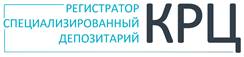 www.regkrc.ru(861) 255-34-03ПРИЛОЖЕНИЕ КАНКЕТЕ ЮРИДИЧЕСКОГО ЛИЦА,передавшего функции единоличного исполнительного органа управляющей организацииПолное наименование Полное наименование Сокращенное наименование1 Сокращенное наименование1 Сокращенное наименование1 Сведения о регистрации юридического лица:Сведения о регистрации юридического лица:Сведения о регистрации юридического лица:Сведения о регистрации юридического лица:Сведения о регистрации юридического лица:Сведения о регистрации юридического лица:Сведения о регистрации юридического лица:Сведения о регистрации юридического лица:Сведения о регистрации юридического лица:Сведения о регистрации юридического лица:Сведения о регистрации юридического лица:Сведения о регистрации юридического лица:Сведения о регистрации юридического лица:Сведения о регистрации юридического лица:Сведения о регистрации юридического лица:Сведения о регистрации юридического лица:Для российского юридического лицаДля российского юридического лицаДля российского юридического лицаДля российского юридического лицаДля российского юридического лицаДля российского юридического лицаДля российского юридического лицаДля российского юридического лицаДля российского юридического лицаДля российского юридического лицаДля российского юридического лицаДля российского юридического лицаДля российского юридического лицаДля российского юридического лицаДля российского юридического лицаДля российского юридического лицаОГРНДата присвоения ОГРНДата присвоения ОГРНДата присвоения ОГРНДата присвоения ОГРННаименование регистрирующего органа3Наименование регистрирующего органа3Наименование регистрирующего органа3Наименование регистрирующего органа3Для иностранного юридического лицаДля иностранного юридического лицаДля иностранного юридического лицаДля иностранного юридического лицаДля иностранного юридического лицаДля иностранного юридического лицаЮрисдикцияЮрисдикцияЮрисдикцияЮрисдикцияНомер в торговом реестре/ином учетном регистреНомер в торговом реестре/ином учетном регистреНомер в торговом реестре/ином учетном регистреНомер в торговом реестре/ином учетном регистреНомер в торговом реестре/ином учетном регистреНомер в торговом реестре/ином учетном регистреНомер в торговом реестре/ином учетном регистреДатаTINНаименование регистрирующего органа3Наименование регистрирующего органа3Наименование регистрирующего органа3Наименование регистрирующего органа3Полное наименование Полное наименование Сокращенное наименовани1 Сокращенное наименовани1 Сокращенное наименовани1 Сведения о регистрации юридического лица:Сведения о регистрации юридического лица:Сведения о регистрации юридического лица:Сведения о регистрации юридического лица:Сведения о регистрации юридического лица:Сведения о регистрации юридического лица:Сведения о регистрации юридического лица:Сведения о регистрации юридического лица:Сведения о регистрации юридического лица:Сведения о регистрации юридического лица:Сведения о регистрации юридического лица:Сведения о регистрации юридического лица:Сведения о регистрации юридического лица:Сведения о регистрации юридического лица:Сведения о регистрации юридического лица:Сведения о регистрации юридического лица:Для российского юридического лицаДля российского юридического лицаДля российского юридического лицаДля российского юридического лицаДля российского юридического лицаДля российского юридического лицаДля российского юридического лицаДля российского юридического лицаДля российского юридического лицаДля российского юридического лицаДля российского юридического лицаДля российского юридического лицаДля российского юридического лицаДля российского юридического лицаДля российского юридического лицаДля российского юридического лицаОГРНДата присвоения ОГРНДата присвоения ОГРНДата присвоения ОГРНДата присвоения ОГРННаименование регистрирующего органа3Наименование регистрирующего органа3Наименование регистрирующего органа3Наименование регистрирующего органа3Для иностранного юридического лицаДля иностранного юридического лицаДля иностранного юридического лицаДля иностранного юридического лицаДля иностранного юридического лицаДля иностранного юридического лицаЮрисдикцияЮрисдикцияЮрисдикцияЮрисдикцияНомер в торговом реестре/ином учетном регистреНомер в торговом реестре/ином учетном регистреНомер в торговом реестре/ином учетном регистреНомер в торговом реестре/ином учетном регистреНомер в торговом реестре/ином учетном регистреНомер в торговом реестре/ином учетном регистреНомер в торговом реестре/ином учетном регистреДатаTINНаименование регистрирующего органа3Наименование регистрирующего органа3Наименование регистрирующего органа3Наименование регистрирующего органа3Адрес в пределах места нахождения:Адрес в пределах места нахождения:Адрес в пределах места нахождения:Адрес в пределах места нахождения:Адрес в пределах места нахождения:индекс/страна/ область/ район/ населенный пункт/ улица/ номер дома/ корпус/ строение/страна/ область/ район/ населенный пункт/ улица/ номер дома/ корпус/ строение/страна/ область/ район/ населенный пункт/ улица/ номер дома/ корпус/ строение/страна/ область/ район/ населенный пункт/ улица/ номер дома/ корпус/ строение/страна/ область/ район/ населенный пункт/ улица/ номер дома/ корпус/ строение/страна/ область/ район/ населенный пункт/ улица/ номер дома/ корпус/ строение/страна/ область/ район/ населенный пункт/ улица/ номер дома/ корпус/ строениеПочтовый адрес:Почтовый адрес:Почтовый адрес:индекс/страна/ область/ район/ населенный пункт/ улица/ номер дома/ корпус/ строение/страна/ область/ район/ населенный пункт/ улица/ номер дома/ корпус/ строение/страна/ область/ район/ населенный пункт/ улица/ номер дома/ корпус/ строение/страна/ область/ район/ населенный пункт/ улица/ номер дома/ корпус/ строение/страна/ область/ район/ населенный пункт/ улица/ номер дома/ корпус/ строение/страна/ область/ район/ населенный пункт/ улица/ номер дома/ корпус/ строение/страна/ область/ район/ населенный пункт/ улица/ номер дома/ корпус/ строение/страна/ область/ район/ населенный пункт/ улица/ номер дома/ корпус/ строение/страна/ область/ район/ населенный пункт/ улица/ номер дома/ корпус/ строение/страна/ область/ район/ населенный пункт/ улица/ номер дома/ корпус/ строение/страна/ область/ район/ населенный пункт/ улица/ номер дома/ корпус/ строениеНомер телефона1Номер телефона1Адрес электронной почты1Адрес электронной почты1Адрес электронной почты1ИНН1КПП3КПП3КПП3ОКПО3ОКПО3ОКВЭД3ОКВЭД3Сведения о лице, имеющем право действовать от имени юридического лица без доверенности2:Сведения о лице, имеющем право действовать от имени юридического лица без доверенности2:Сведения о лице, имеющем право действовать от имени юридического лица без доверенности2:Сведения о лице, имеющем право действовать от имени юридического лица без доверенности2:Сведения о лице, имеющем право действовать от имени юридического лица без доверенности2:Сведения о лице, имеющем право действовать от имени юридического лица без доверенности2:Сведения о лице, имеющем право действовать от имени юридического лица без доверенности2:Сведения о лице, имеющем право действовать от имени юридического лица без доверенности2:Сведения о лице, имеющем право действовать от имени юридического лица без доверенности2:Сведения о лице, имеющем право действовать от имени юридического лица без доверенности2:Сведения о лице, имеющем право действовать от имени юридического лица без доверенности2:Сведения о лице, имеющем право действовать от имени юридического лица без доверенности2:Сведения о лице, имеющем право действовать от имени юридического лица без доверенности2:Сведения о лице, имеющем право действовать от имени юридического лица без доверенности2:Сведения о лице, имеющем право действовать от имени юридического лица без доверенности2:Сведения о лице, имеющем право действовать от имени юридического лица без доверенности2:Сведения о лице, имеющем право действовать от имени юридического лица без доверенности2:Сведения о лице, имеющем право действовать от имени юридического лица без доверенности2:ДолжностьОБРАЗЕЦ ПОДПИСИФамилия, имя, отчество (при наличии)Фамилия, имя, отчество (при наличии)Фамилия, имя, отчество (при наличии)Фамилия, имя, отчество (при наличии)Фамилия, имя, отчество (при наличии)ОБРАЗЕЦ ПОДПИСИГражданство3Гражданство3Дата рождения3Дата рождения3Дата рождения3ОБРАЗЕЦ ПОДПИСИМесто рождения3Место рождения3Место рождения3Место рождения3ОБРАЗЕЦ ПОДПИСИДокумент, удост. личность:Документ, удост. личность:Документ, удост. личность:Документ, удост. личность:Документ, удост. личность:Документ, удост. личность:СерияНомерОБРАЗЕЦ ОТТИСКА ПЕЧАТИОБРАЗЕЦ ОТТИСКА ПЕЧАТИДата выдачиДата выдачиДата выдачиОрган, выдавший документОрган, выдавший документОрган, выдавший документОрган, выдавший документОБРАЗЕЦ ОТТИСКА ПЕЧАТИОБРАЗЕЦ ОТТИСКА ПЕЧАТИКод подразделения2Код подразделения2Код подразделения2ОБРАЗЕЦ ОТТИСКА ПЕЧАТИОБРАЗЕЦ ОТТИСКА ПЕЧАТИАдрес регистрации по месту жительства и по месту пребывания3:Адрес регистрации по месту жительства и по месту пребывания3:Адрес регистрации по месту жительства и по месту пребывания3:Адрес регистрации по месту жительства и по месту пребывания3:Адрес регистрации по месту жительства и по месту пребывания3:Адрес регистрации по месту жительства и по месту пребывания3:Адрес регистрации по месту жительства и по месту пребывания3:Адрес регистрации по месту жительства и по месту пребывания3:ОБРАЗЕЦ ОТТИСКА ПЕЧАТИОБРАЗЕЦ ОТТИСКА ПЕЧАТИОБРАЗЕЦ ОТТИСКА ПЕЧАТИОБРАЗЕЦ ОТТИСКА ПЕЧАТИДанные миграционной карты ( для иностранных граждан или лиц без гражданства):Данные миграционной карты ( для иностранных граждан или лиц без гражданства):Данные миграционной карты ( для иностранных граждан или лиц без гражданства):Данные миграционной карты ( для иностранных граждан или лиц без гражданства):Данные миграционной карты ( для иностранных граждан или лиц без гражданства):Данные миграционной карты ( для иностранных граждан или лиц без гражданства):Данные миграционной карты ( для иностранных граждан или лиц без гражданства):Данные миграционной карты ( для иностранных граждан или лиц без гражданства):Данные миграционной карты ( для иностранных граждан или лиц без гражданства):Данные миграционной карты ( для иностранных граждан или лиц без гражданства):Данные миграционной карты ( для иностранных граждан или лиц без гражданства):Данные миграционной карты ( для иностранных граждан или лиц без гражданства):Данные миграционной карты ( для иностранных граждан или лиц без гражданства):Данные миграционной карты ( для иностранных граждан или лиц без гражданства):Данные миграционной карты ( для иностранных граждан или лиц без гражданства):Данные миграционной карты ( для иностранных граждан или лиц без гражданства):Данные миграционной карты ( для иностранных граждан или лиц без гражданства):Данные миграционной карты ( для иностранных граждан или лиц без гражданства):Данные документа, подтверждающего право иностранных граждан и лиц без гражданства на пребывание в РФ:Данные документа, подтверждающего право иностранных граждан и лиц без гражданства на пребывание в РФ:Данные документа, подтверждающего право иностранных граждан и лиц без гражданства на пребывание в РФ:Данные документа, подтверждающего право иностранных граждан и лиц без гражданства на пребывание в РФ:Данные документа, подтверждающего право иностранных граждан и лиц без гражданства на пребывание в РФ:Данные документа, подтверждающего право иностранных граждан и лиц без гражданства на пребывание в РФ:Данные документа, подтверждающего право иностранных граждан и лиц без гражданства на пребывание в РФ:Данные документа, подтверждающего право иностранных граждан и лиц без гражданства на пребывание в РФ:Данные документа, подтверждающего право иностранных граждан и лиц без гражданства на пребывание в РФ:Данные документа, подтверждающего право иностранных граждан и лиц без гражданства на пребывание в РФ:Данные документа, подтверждающего право иностранных граждан и лиц без гражданства на пребывание в РФ:Данные документа, подтверждающего право иностранных граждан и лиц без гражданства на пребывание в РФ:Данные документа, подтверждающего право иностранных граждан и лиц без гражданства на пребывание в РФ:Данные документа, подтверждающего право иностранных граждан и лиц без гражданства на пребывание в РФ:Данные документа, подтверждающего право иностранных граждан и лиц без гражданства на пребывание в РФ:Данные документа, подтверждающего право иностранных граждан и лиц без гражданства на пребывание в РФ:Данные документа, подтверждающего право иностранных граждан и лиц без гражданства на пребывание в РФ:Данные документа, подтверждающего право иностранных граждан и лиц без гражданства на пребывание в РФ: Являюсь ИПДЛ/РПДЛ/ДЛПМО/супругой (-ом), близким родственником (при заполнении указать ФИО, наименование организации, должность, степень родства) Являюсь ИПДЛ/РПДЛ/ДЛПМО/супругой (-ом), близким родственником (при заполнении указать ФИО, наименование организации, должность, степень родства) Являюсь ИПДЛ/РПДЛ/ДЛПМО/супругой (-ом), близким родственником (при заполнении указать ФИО, наименование организации, должность, степень родства) Являюсь ИПДЛ/РПДЛ/ДЛПМО/супругой (-ом), близким родственником (при заполнении указать ФИО, наименование организации, должность, степень родства) Являюсь ИПДЛ/РПДЛ/ДЛПМО/супругой (-ом), близким родственником (при заполнении указать ФИО, наименование организации, должность, степень родства) Являюсь ИПДЛ/РПДЛ/ДЛПМО/супругой (-ом), близким родственником (при заполнении указать ФИО, наименование организации, должность, степень родства) Являюсь ИПДЛ/РПДЛ/ДЛПМО/супругой (-ом), близким родственником (при заполнении указать ФИО, наименование организации, должность, степень родства) Являюсь ИПДЛ/РПДЛ/ДЛПМО/супругой (-ом), близким родственником (при заполнении указать ФИО, наименование организации, должность, степень родства) Являюсь ИПДЛ/РПДЛ/ДЛПМО/супругой (-ом), близким родственником (при заполнении указать ФИО, наименование организации, должность, степень родства) Являюсь ИПДЛ/РПДЛ/ДЛПМО/супругой (-ом), близким родственником (при заполнении указать ФИО, наименование организации, должность, степень родства) Являюсь ИПДЛ/РПДЛ/ДЛПМО/супругой (-ом), близким родственником (при заполнении указать ФИО, наименование организации, должность, степень родства) Являюсь ИПДЛ/РПДЛ/ДЛПМО/супругой (-ом), близким родственником (при заполнении указать ФИО, наименование организации, должность, степень родства) Являюсь ИПДЛ/РПДЛ/ДЛПМО/супругой (-ом), близким родственником (при заполнении указать ФИО, наименование организации, должность, степень родства) Являюсь ИПДЛ/РПДЛ/ДЛПМО/супругой (-ом), близким родственником (при заполнении указать ФИО, наименование организации, должность, степень родства) Являюсь ИПДЛ/РПДЛ/ДЛПМО/супругой (-ом), близким родственником (при заполнении указать ФИО, наименование организации, должность, степень родства) Являюсь ИПДЛ/РПДЛ/ДЛПМО/супругой (-ом), близким родственником (при заполнении указать ФИО, наименование организации, должность, степень родства) Являюсь ИПДЛ/РПДЛ/ДЛПМО/супругой (-ом), близким родственником (при заполнении указать ФИО, наименование организации, должность, степень родства) Являюсь ИПДЛ/РПДЛ/ДЛПМО/супругой (-ом), близким родственником (при заполнении указать ФИО, наименование организации, должность, степень родства)Дата заполнения3 «______» ________________ 20___ г.Дата заполнения3 «______» ________________ 20___ г.Дата заполнения3 «______» ________________ 20___ г.Дата заполнения3 «______» ________________ 20___ г.Подпись лица, предоставившего анкету:Подпись лица, предоставившего анкету:Подпись лица, предоставившего анкету:Подпись лица, предоставившего анкету:(подпись)Фамилия И.О.ПРИНЯТО: _______________________________(наименование организации)Подпись поставлена в присутствии уполномоченного лица__________________________________/___________ /(Ф.И.О., должность ответственного исполнителя)       (подпись)вх. № _______________ от «_____» _____________ 20__ г.М.П.ЗАПОЛНЯЕТСЯ РАБОТНИКОМ АО «КРЦ»ЗАПОЛНЯЕТСЯ РАБОТНИКОМ АО «КРЦ»Отметка о принятииОтметка об исполненииВх. №_______________________________________________                                                              (дата)_____________________________________________________(Ф.И.О. работника АО «КРЦ»)                          (подпись)№ операции_____________________________________________                                                              (дата)_____________________________________________________(Ф.И.О. работника АО «КРЦ»)                          (подпись)